First and Last Name: _________________________________________ Date:___________________ Class: __________LEDEs for StoriesDirections: Use each photo to create a LEDE. If you’re not sure about a detail, examine the photo and make up the most logical answer (For example, you could say “a group of 8th grade girls” for the first photo). Some of the details have been provided, but not all of them. Fill out the nut graph first, choose a hook second, and then combine the two to create a LEDE. Remember—LEDEs are 1-2 sentences and range between roughly 30-50 words. Oftentimes, a hook will include pieces of the nut graph, which is normal. Also, the WHY needs to explain the WHAT. The WHO shouldn’t be a specific name because it’s the nut graph—things are unspecific!LEDE = Hook + Nut Graph (5 Ws, but simpler/unspecific)Nut GraphWho: _______________________________________________________________________________________What: ______________________________________________________________________________________Where: Bailey Middle SchoolWhen: During PA (physical activity), after lunchWhy: _______________________________________________________________________________________Hook (circle the one you chose):  Contrast Hook	               Direct Address Hook	           Picture HookLEDE: _______________________________________________________________________________________________________________________________________________________________________________________________________________________________________________________________________________________________________________________________________________________________________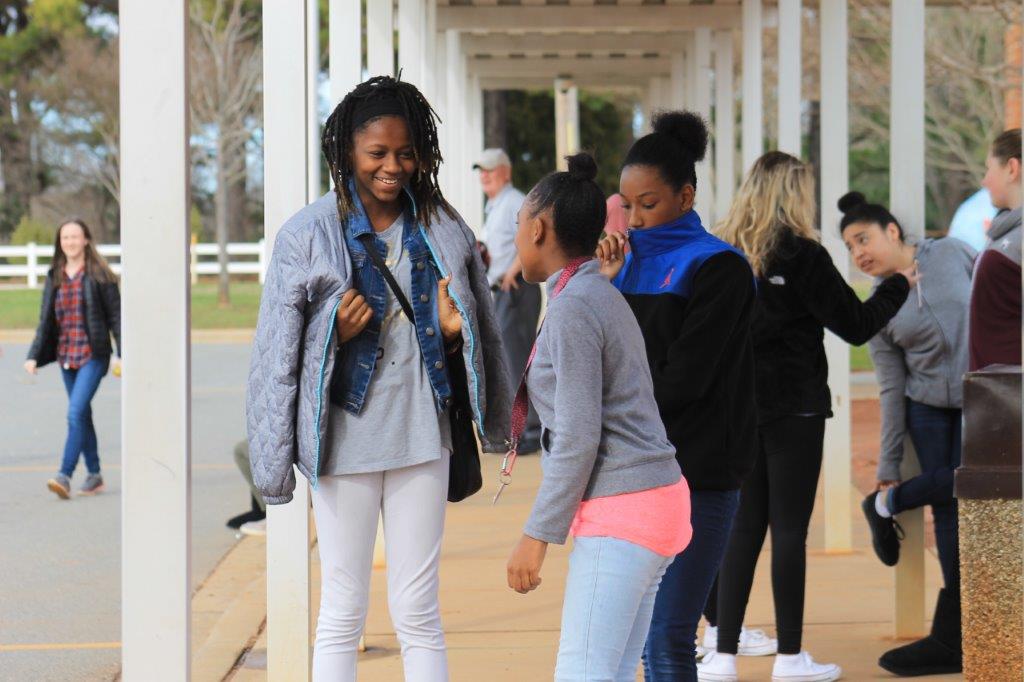 Nut GraphWho: _______________________________________________________________________________________What: the Back-to-School PicnicWhere: Bailey Middle School fieldWhen: ______________________________________________________________________________________Why: to celebrate the start of the 2017-2018 school yearHook: Background HookLEDE: _______________________________________________________________________________________________________________________________________________________________________________________________________________________________________________________________________________________________________________________________________________________________________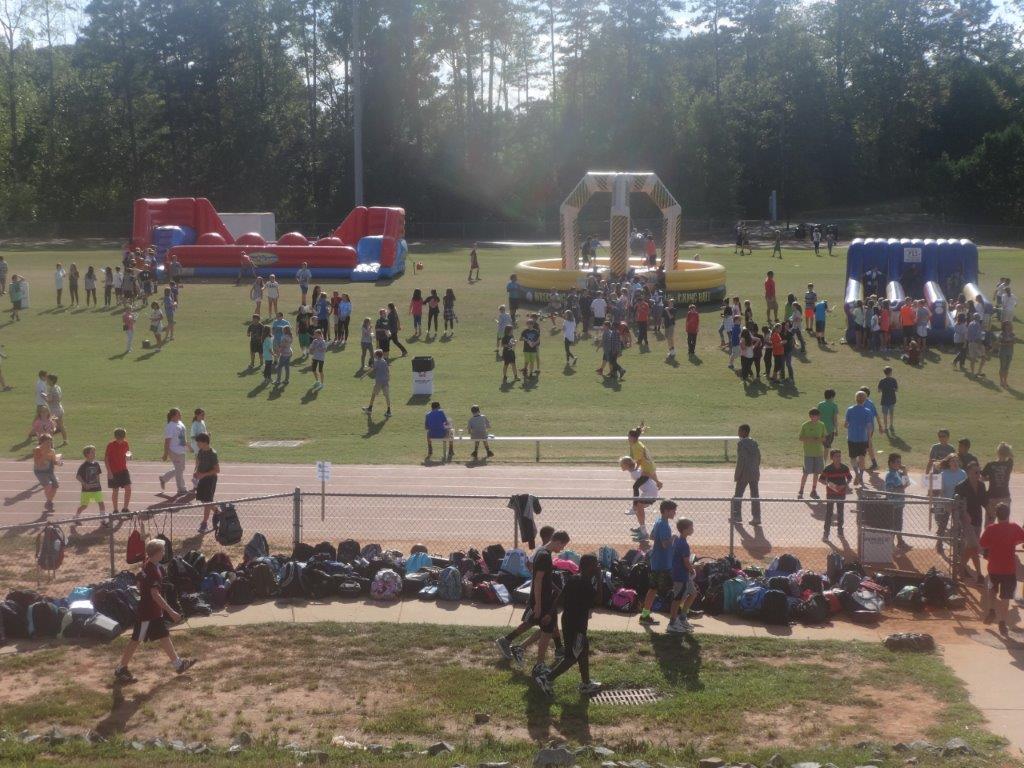 Nut GraphWho: the Bailey Middle School band director (Ms. Peterson)What: conducts her 8th grade bandWhere: Bailey Middle School When: ______________________________________________________________________________________Why: _______________________________________________________________________________________Hook I chose: _____________________________________LEDE: _______________________________________________________________________________________________________________________________________________________________________________________________________________________________________________________________________________________________________________________________________________________________________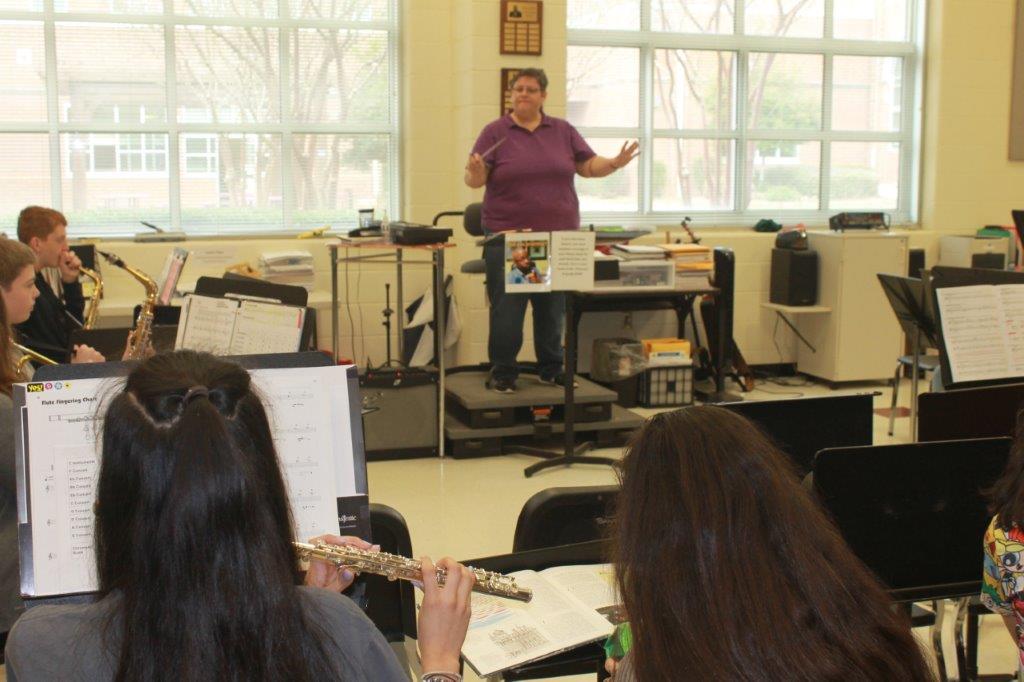 Nut GraphWho: _______________________________________________________________________________________What: grade-level holiday partiesWhere: Bailey Middle School When: December 2016Why: _______________________________________________________________________________________Hook I chose: _____________________________________LEDE: _______________________________________________________________________________________________________________________________________________________________________________________________________________________________________________________________________________________________________________________________________________________________________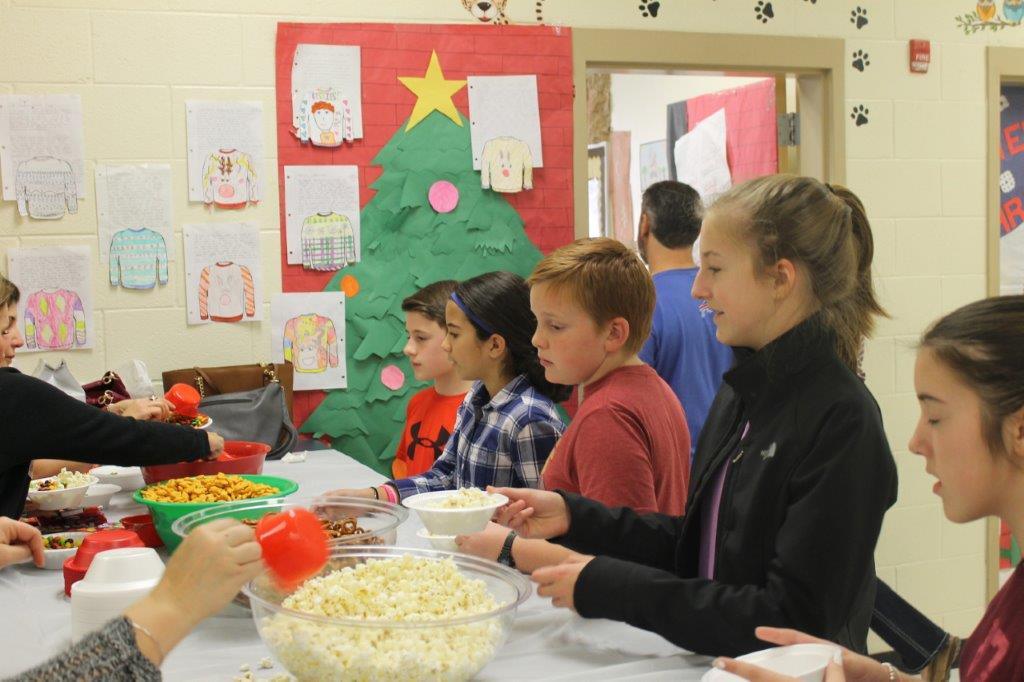 